Městská knihovna Duchcov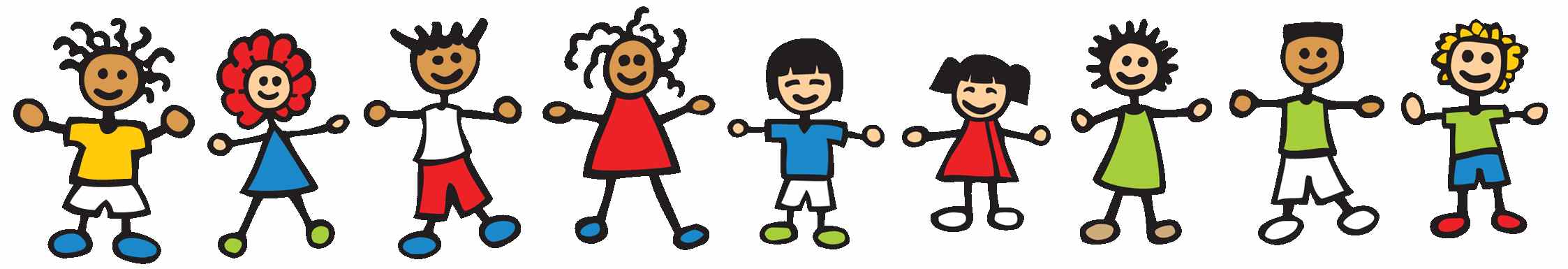 ZÁŘÍ 201705.09.Trénink paměti A /odd. pro dospělé, Bílinská 12, 10,15 – 11,30hod./06.09.Klub seniorů – růžička metodou quilling /odd. pro dospělé, Bílinská 12,10,00 – 11,30 hod./12.09.Trénink paměti B /odd. pro dospělé, Bílinská 12, 10,15 – 11,30 hod./12.09.Literární kroužek – pro děti od 2. do 4. třídy, které mají rády knihy a baví je číst /odd. pro mládež Smetanova 7, 14,15 – 15,00hod./19.09.Trénink paměti A /odd. pro dospělé Bílinská 12, 10,15 – 11,30 hod./19.09.Výtvarná dílna /odd. pro mládež Smetanova 7, 14,00 – 15,00 hod./20.09.Knihovnický dýchánek /odd. pro dospělé Bílinská 12, 10,00 – 11,00hod./26.09.Trénink paměti B /odd. pro dospělé Bílinská 12, 10,15 – 11,30 hod./Vyhodnocení soutěže „Pozdrav z prázdnin.“ 